竞价文件采购方式：线上竞价项目名称：广佛（佛冈）产业园配套污水处理厂一期工程、广佛（佛冈）产业园配套污水处理厂尾水排放项目管线规划条件核实测量广佛（佛冈）产业园高新投资开发有限公司清远采联采购招标有限公司二零二四年三月第一章竞价须知本项目采用邀请供应商竞价的方式进行竞价采购，不接受邀请名单之外的供应商参与竞价。本项目通过云采链线上采购一体化平台进行竞价，参与竞价的供应商必须登录平台进行注册，注册成功后方可参与项目竞价。语言要求供应商提交的响应文件以及供应商与采购人或平台就有关项目的所有来往函电均应使用中文书写。供应商提交的文件或资料可以用另一种语言，但相应内容应附有中文翻译本，由翻译机构盖章或者翻译人员签名。两种语言不一致时以中文翻译本为准。四、在云采链平台参与项目竞价后放弃成交资格超过三次（含三次）的供应商连同该供应商同一法人名下所有公司将被列入平台黑名单，永久不得参与平台的项目竞价。                                                                                                                                                                                                                                                                                                                                                                                                                                    五、竞价须知竞价说明参与竞价的供应商应承担所有与准备和参加竞价有关的费用，不论竞价的结果如何，采购人和代理机构均无义务和责任承担这些费用。参与竞价的供应商必须按竞价附件的格式填写，不得随意增加或删除表格内容。除单价、金额或项目要求填写的内容外，不得擅自改动竞价附件内容，否则将有可能影响成交结果，不推荐为成交候选人。参与竞价的供应商需对用户需求书的所有条款进行整体响应，用户需求书条款若有一条负偏离或不响应，不推荐为成交候选人。若成交供应商自身原因无法完成本项目，则采购人有权利保留追究责任。成交供应商因自身原因被取消成交资格，采购人可重新启动采购或按竞价公告规定顺延推选符合要求的供应商作为成交供应商。若本项目竞价采购失败，采购人将重新采购，届时采购人有权根据项目具体情况，决定重新采购项目的采购方式。成交供应商若无正当理由恶意放弃成交资格，采购人有权将拒绝其参加本项目重新组织的竞价采购活动。如采购人或代理机构在审核或复核参与竞价的供应商所提交的竞价资料时，供应商须无条件配合；期间若发现存在弄虚作假或相关的失信记录或违反国家法律法规等相关的不良情形，采购人可取消其成交资格并保留追究责任的权力。参与竞价的供应商向我司咨询的有关项目事项，一切以竞价文件规定和竞价公告规定以及本公司的书面答复为准，其他一切形式均为个人意见，不代表本公司的意见；参与竞价的供应商应认真阅读、并充分理解竞价文件的全部内容（包括所有的补充、修改内容重要事项、格式、条款、服务要求和技术规范、参数及要求等）。供应商没有按照竞价文件要求提交全部资料，或者参与竞价所上传的文件没有对竞价文件在各方面都作出实质性响应是供应商的风险，有可能导致其竞价被拒绝，或被认定为无效竞价。采购人有权拒绝接受任何不合格的货物或服务，由此产生的费用及相关后果均由成交供应商自行承担。供应商认为竞价结果损害其权益的，应按照云采链平台相关指引在规定的时间内向采购人或代理机构提交书面质疑，不提交的视为无异议，逾期提交将不予受理。本竞价公告和竞价文件的解释权归“云采链线上采购一体化平台”所有。竞价文件的澄清或修改采购人或者采购代理机构可以对已发出的竞价文件进行必要的澄清或者修改。澄清或者修改的内容将在云采链平台上发布澄清（更正/变更）公告。无论澄清或者修改的内容是否影响竞价，平台将以短信形式通知所有的报名供应商；报名供应商应按要求履行相应的义务；如报名截止时间少于一个工作日的，采购人或者采购代理机构应当相应顺延报名的截止时间。采购人或者采购代理机构发出的澄清或修改（更正/变更）的内容为竞价文件的组成部分，并对供应商具有约束力。如有要求缴纳竞价保证金的项目有下列任一情形发生时，竞价保证金将不予退还：供应商在项目相关公告以及竞价文件等相关规定的报名报价有效期内撤销其报价的；获取成交资格后无正当理由放弃成交资格或成交供应商拒绝与采购人签订合同的；其他因成交供应商的原因被认定取消成交资格的。报名要求（参与竞价的供应商资质要求: 报名时需要提供以下盖章资料，并对上传的报名文件资料承担责任）具有独立承担民事责任的在中华人民共和国境内注册的法人或其他组织（提供法人或其他组织的营业执照等证明材料）；供应商须提供《供应商资格声明函》，格式详见附件；供应商完全响应本项目用户需求的条款、内容及要求的，提供《用户需求书响应声明函》即可，格式详见附件；报价要求（报价时需要提供以下盖章资料，并对上传的竞价文件资料承担责任）通过报名供应商应根据本公告要求，在规定的竞价时间内对采购项目进行报价，同时按本公告要求完整、真实、准确地填写并上传相应报价附件（报价表）。文件中的报价次数指报价期间供应商可进行的最多报价次数。如报价次数为2次，指供应商最多可进行2次报价。如供应商只进行1次报价，则以此次报价为准；如供应商因报价有误或其他原因需重新进行第2次报价，则以第2次报价为准，以此类推。确定成交候选人本项目以最低价成交的方式确定成交供应商。报价时间截止后，系统按报价（经价格核准后的价格）由低到高顺序排列，报价最低的为第一成交候选人，报价相同的，按报价时间在前的为第一成交候选人；报价次低的为第二成交候选人，以此类推。无效报价参与竞价的供应商报价超过最高限价或低于最低限价或超过项目对应产品单项最高限价的视为无效报价。参与竞价的供应商须提供本项目要求的资质文件，如果不按公告规定或竞价文件要求等相关规定提供符合要求的资质文件，将被视为无效报价；参与竞价的供应商须对本项目采购内容进行整体报价，任何只对其中一部分内容进行的报价都被视为无效报价。报价表以及有报价供应商落款的报价文件必须加盖报价供应商公章，否则视为无效报价；大写金额和小写金额不一致的，以大写金额为准；单价金额小数点或者百分比有明显错位的，以报价表的总价为准，并修改单价；总价金额与按单价汇总金额不一致的，以单价金额计算结果为准；不接受总价优惠折扣形式的报价，供应商应将对项目的优惠直接在清单报价中体现出来。如果供应商不接受对其错误的更正，其报价将被视为无效报价；按有关法律、法规、规章属于报价无效的。有下列情形之一的，视为串通竞价，其报价无效：存在单位负责人为同一人或存在控股、管理关系的不同单位参与同一竞价项目；不同供应商的响应文件由同一单位或者个人编制；不同供应商委托同一单位或者个人办理竞价事宜；不同供应商使用同一IP地址参与竞价；不同供应商的响应文件载明的项目管理成员或者联系人员为同一人；不同供应商的响应文件异常一致或者报价呈规律性差异；不同供应商的响应文件相互混淆；不同供应商的平台使用费从同一单位或者个人的账户转出；竞价活动失败出现下列情况的，本次竞价活动失败：报名供应商不足3家；有效报价供应商不足3家。出现影响采购公正的违法、违规行为的；因重大变故，采购任务取消的；使用费成交供应商须向平台服务商清远采联采购招标有限公司缴纳平台使用费，按固定金额人民币1500.00元收取。成交供应商无正当理由放弃成交资格的必须按竞价文件等相关规定缴纳相应的平台使用费；如确实因不可抗力放弃成交资格的，应在不可抗力发生后三个工作日内予以通知采购代理机构并提供相关的证明；如逾期，采购代理机构不予退还平台使用费；联系方式扫码关注微信公众号“云采链互联服务平台”，即可在线咨询相关事项；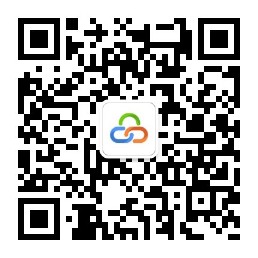 第二章用户需求书说明：响应供应商须对本项目进行整体响应，任何只对其中一部分进行的响应都被视为无效响应。 项目一览表项目概况1、项目名称：广佛（佛冈）产业园配套污水处理厂一期工程、广佛（佛冈）产业园配套污水处理厂尾水排放项目管线规划条件核实测量2、项目地点：广佛（佛冈）产业园3、服务内容：根据采购人的委托，对广佛（佛冈）产业园配套污水处理厂一期工程、广佛（佛冈）产业园配套污水处理厂尾水排放项目进行规划条件核实测量，并出具规划条件核实测量册，出具整个项目的地下管线综合汇总图。4、服务内容清单：（暂定如下，最后按实际工作量结算）5、技术标准（1）《城市测量规范》CJJT8-2011；	（2）《卫星定位城市测量技术标准》CJJ/T 73-2019；（3）《1:500 1:1000 1:2000地形图图式》DBJ440100/T230-2015；（4）《测绘成果质量检查与验收》GB_T24356-2019。6、技术要求采用国家2000坐标系、西安1980坐标系和1985国家高程基准。服务要求提交成果资料成交供应商向采购人提交本次测量所涉及范围的一下内容的资料：《城市道路、河涌工程规划条件核实测量记录册》叁份；提交的成果资料不包括列入保密范围的等级控制点资料；园区地下管线综合汇总图（明确每条管线的位置、深度等）服务期要求本合同签订后，且采购人提供有关资料和技术要求后10个工作日内，成交供应商必须完成全部工作并向采购人提交本项目要求提交成果资料。商务要求1、验收要求：（1）完成全部合同约定的服务内容且采购人收到验收申请后5日内进行验收。 （2）验收将根据有关国家、地区、行业所列标准及规范、规定、勘察设计文件、采购文件及材料封样说明、合同等有关规定和有关条款进行。付款方式1、以合同约定为准2、成交供应商向采购人申请支付款时应提供以下文件：（1）成交通知书；（2）合同；（3）成交供应商开具的正式发票；（4）其他采购人要求提供的资料。第三章竞价附件报 价 表注：下浮率报价：≥30%；合计总价=预算金额×（1-下浮率）；以“合计总价”作为价格评审依据。供应商必须按报价表的格式填写，不得增加或删除表格内容。除单价、金额或项目要求填写的内容外，不得擅自改动报价表内容，否则将有可能影响成交结果，不推荐为成交候选人；所有价格均为含税价；平台上报价与上表合计不一致的，以报价表合计（经价格核准后的价格）为准。供应商名称（单位盖公章）： 日期：用户需求书响应声明函致：广佛（佛冈）产业园高新投资开发有限公司、清远采联采购招标有限公司关于贵单位、贵司发布广佛（佛冈）产业园配套污水处理厂一期工程、广佛（佛冈）产业园配套污水处理厂尾水排放项目管线规划条件核实测量的竞价公告，本公司（企业）愿意参加采购活动，并作出如下声明：本公司（企业）承诺在报名时已对于用户需求书中的各项条款、内容及要求给予充分考虑，明确承诺对于本项目的用户需求中的各项条款、内容及要求均为完全响应，不存在任意一条负偏离或不响应的情况。本公司（企业）清楚，若对于用户需求书各项条款存在任意一条负偏离或不响应的情况，不被推荐为成交候选人的要求。本公司（企业）承诺在本次采购活动中，如有违法、违规、弄虚作假行为，所造成的损失、不良后果及法律责任，一律由我公司（企业）承担。备注：本声明函必须提供且内容不得擅自删改，否则视为响应无效。本声明函如有虚假或与事实不符的，作无效报价处理。供应商名称（单位盖公章）： 日期：供应商资格声明函致：广佛（佛冈）产业园高新投资开发有限公司、清远采联采购招标有限公司关于贵公司发布广佛（佛冈）产业园配套污水处理厂一期工程、广佛（佛冈）产业园配套污水处理厂尾水排放项目管线规划条件核实测量的采购公告，本公司（企业）愿意参加竞价，并声明：一、本公司（企业）具备《中华人民共和国政府采购法》第二十二条规定的条件：（一）具有独立承担民事责任的能力；（二）具有良好的商业信誉和健全的财务会计制度； （三）具有履行合同所必需的设备和专业技术能力；（四）有依法缴纳税收和社会保障资金的良好记录；（五）参加政府采购活动前三年内，在经营活动中没有重大违法记录；（六）法律、行政法规规定的其他条件。二、本公司具有本次采购项目服务能力。三、本公司有固定的经营场所，信誉良好、售后维护服务好，并且在经营活动中无严重违法记录。本公司（企业）承诺在本次采购活动中，如有违法、违规、弄虚作假行为，所造成的损失、不良后果及法律责任，一律由我公司（企业）承担。特此声明！备注：本声明函必须提供且内容不得擅自删改，否则视为响应无效。本声明函如有虚假或与事实不符的，作无效报价处理。供应商名称（单位盖公章）： 日期：采购内容数量服务期最高限价管线规划条件核实测量1项合同签订后且采购人提供有关资料和技术要求后10个工作日内完成人民币5.96206万元序号名称工作内容单位数量1广佛（佛冈）产业园配套污水处理厂一期工程管线规划条件核实测量雨水、污水管线探测公里3.52广佛（佛冈）产业园配套污水处理厂尾水排放项目管线探测公里2.92广佛（佛冈）产业园配套污水处理厂尾水排放项目E级GPS RTK测量点3序号名称工作内容单位数量单价报价（人民币 元/公里）小计报价（人民币 元）服务期序号名称工作内容单位数量单价报价（人民币 元/公里）小计报价（人民币 元）服务期1广佛（佛冈）产业园配套污水处理厂一期工程管线规划条件核实测量雨水、污水管线探测公里3.5合同签订后且采购人提供有关资料和技术要求后10个工作日内完成2广佛（佛冈）产业园配套污水处理厂尾水排放项目管线探测公里2.9合同签订后且采购人提供有关资料和技术要求后10个工作日内完成2广佛（佛冈）产业园配套污水处理厂尾水排放项目E级GPS RTK测量点3合同签订后且采购人提供有关资料和技术要求后10个工作日内完成合计总价：         元下浮率报价：       %合计总价：         元下浮率报价：       %合计总价：         元下浮率报价：       %合计总价：         元下浮率报价：       %合计总价：         元下浮率报价：       %合计总价：         元下浮率报价：       %合计总价：         元下浮率报价：       %合计总价：         元下浮率报价：       %